Building Symmetrical Solids Behaviours/StrategiesBuilding Symmetrical Solids Behaviours/StrategiesBuilding Symmetrical Solids Behaviours/StrategiesStudent creates an object, but it doesn’t have matching halves.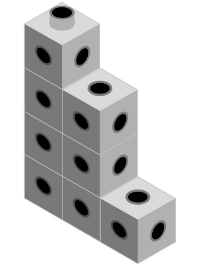 Student creates object with matching halves but doesn’t know whether it is symmetrical.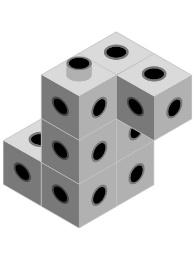 “Each half is like 
the letter L. I don’t 
know if it’s symmetrical.”Student creates object with matching halves and thinks it must be symmetrical.“The two halves match, 
so the object has to 
be symmetrical.”Observations/DocumentationObservations/DocumentationObservations/DocumentationStudent creates symmetrical object but struggles to describe or identify matching halves.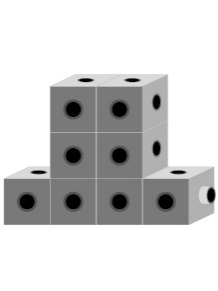 “I just know it’s 
symmetrical.”Student creates symmetrical object, identifies matching halves, but can’t justify thinking.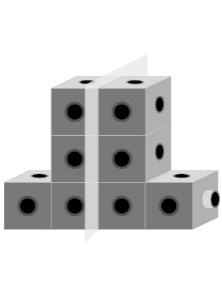 “I’m not sure why 
it’s symmetrical.”Student creates symmetrical object, identifies all matching halves, and justifies thinking.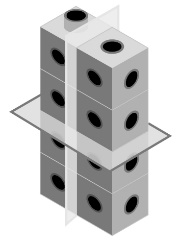 “These two halves match 
and those two halves match.”Observations/DocumentationObservations/DocumentationObservations/Documentation